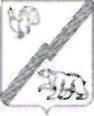        Муниципальное образование – городскойокруг город ЮгорскМуниципальное бюджетное учреждениедополнительного образования«Детская школа искусств города Югорска»(МБУ ДО «Детская школа искусств»)Никольская ул., д. 7 А,  Югорск, 628263Ханты-Мансийский автономный округ -Югра,Тюменская область,Тел./факс (34675) 7-67-28, 7-67-29E-mail: dshi.muzschul@mail.ruОКПО 33582514; ОГРН 1028601847867ИНН/КПП 8622001438/862201001При проведении электронного аукциона на поставку струнных музыкальных инструментов № 0187300005820000451, поступил запрос на разъяснение положений документации об аукционе.Запрос поступил в срок установленный статьей 65 Федерального закона от 5 апреля 2013 года №44-ФЗ «О контрактной системе в сфере закупок товаров, работ, услуг для обеспечения государственных и муниципальных нужд» (далее по тексту – Закон о контрактной системе).ЗАПРОС	Прошу разъяснить следующие положения документации об аукционе на право заключения контракта на поставку струнных музыкальных инструментов, извещение № 0187300005820000451, размещенной на площадке http://www.sberbank-ast.ru:	Техническая  спецификация музыкальных инструментов – Описание (характеристики) объекта закупки (далее – Спецификация). 	В описании предмета закупки содержатся требования к характеристикам закупаемого товара, которые подразумевают поставку струнных инструментов  определенного производителя - https://goronok.ru/. 	Анализ рынка струнных инструментов позволяет сделать однозначный вывод о том, что только продукция указанного производителя полностью соответствует запрашиваемым характеристикам. Такая ситуация исключают возможность поставки товара, эквивалентного по характеристикам (т.е. соответствующего требованиям запроса Заказчика) и влечет за собой ограничение количества участников размещения заказа, с одновременным созданием преимущественных условий участия в аукционе для конкретного производителя. 	Во избежание нарушений пункта 2 статьи 8 Федерального закона от 5 апреля 2013 г. №44-ФЗ «О контрактной системе в сфере закупок товаров, работ, услуг для обеспечения государственных и муниципальных нужд» (далее – Закон о размещении заказов) считаем необходимым внесение соответствующих изменений в аукционную документацию.	Иное поведение может свидетельствовать о наличии в действиях Заказчика нарушений требований п.1 ч.1 ст.64 Закона о размещении заказов, а также наличия признаков административного правонарушения, ответственность за совершение которого предусмотрена ч. 4.1 ст. 7.30 КоАП РФ, в связи с чем будем вынуждены воспользоваться своим правом на обжалование положений аукционной документации в Управление федеральной антимонопольной службы. ОТВЕТ НА ЗАПРОСВ соответствии с пунктом 1 частью 1 статьи 33 Закона о контрактной системе, Заказчик при описании в документации о закупке объекта закупки должен руководствоваться правилами описании объекта закупки и указать функциональные, технические и качественные характеристики, эксплуатационные характеристики объекта закупки (при необходимости). В описание объекта закупки не должны включаться требования или указания в отношении товарных знаков, знаков обслуживания, фирменных наименований, патентов, полезных моделей, промышленных образцов, наименование страны происхождения товара, требования к товарам, информации, работам, услугам при условии, что такие требования или указания влекут за собой ограничение количества участников закупки. Допускается использование в описании объекта закупки указания на товарный знак при условии сопровождения такого указания словами «или эквивалент» либо при условии несовместимости товаров, на которых размещаются другие товарные знаки, и необходимости обеспечения взаимодействия таких товаров с товарами, используемыми заказчиком, либо при условии закупок запасных частей и расходных материалов к машинам и оборудованию, используемым заказчиком, в соответствии с технической документацией на указанные машины и оборудование.Согласно пункту 2 статьи 33 Закона о контрактной системе, документация о закупке в соответствии с требованиями, указанными в части 1 статьи 33 Закона о контрактной системе, должна содержать показатели, позволяющие определить соответствие закупаемых товара, работы, услуги установленным Заказчиком требованиям. При этом указываются максимальные и (или) минимальные значения таких показателей, а также значения показателей, которые не могут изменяться.В статье 33 Закона о контрактной системе закреплено право Заказчика устанавливать в документации о закупке требования к поставляемому товару с учетом его потребностей, поскольку потребности Заказчика являются определяющим фактором при установлении им соответствующих требований. Законом о контрактной системе не предусмотрено ограничений по включению в документацию об аукционе требований к товару, являющихся значимыми для Заказчика, требований к Заказчику обосновывать свои потребности при установлении требований к поставляемому товару.В соответствии с п. 4 ст. 3 Закона о контрактной системе участником закупки является любое юридическое лицо независимо от его организационно-правовой формы, формы собственности, места нахождения и места происхождения капитала, за исключением юридического лица, местом регистрации которого является государство или территория, включенные в утверждаемый в соответствии с подпунктом 1 пункта 3 статьи 284 Налогового кодекса Российской Федерации перечень государств и территорий, предоставляющих льготный налоговый режим налогообложения и (или) не предусматривающих раскрытия и предоставления информации при проведении финансовых операций (офшорные зоны) в отношении юридических лиц, или любое физическое лицо, в том числе зарегистрированное в качестве индивидуального предпринимателя.Таким образом, участником данной закупки может являться любое юридическое, физическое лицо, индивидуальный предприниматель, готовые поставить товар, отвечающий требованиям документации об электронном аукционе и удовлетворяющий потребностям Заказчика (МБУДО «Детская школа искусств») вне зависимости от того, является ли такой участник производителем товара, являющегося объектом данной закупки.Товар может быть предложен Заказчику различными поставщиками товара, круг которых не ограничен, что подтверждается коммерческими предложениями, полученными Заказчиком (МБУДО «Детская школа искусств») при обосновании начальной (максимальной) цены контракта.Указание Заказчиком (МБУДО «Детская школа искусств») определенных требований к товару обусловлено потребностями Заказчика (МБУДО «Детская школа искусств») и не свидетельствует о том, что включение рассматриваемых требований в аукционную документацию влечет ограничение количества участников закупки, так как товар соответствующего качества и свойств может быть предложен несколькими поставщиками.Директор МБУ ДО «Детская школа искусств»                                                        Г.И. ДрагуноваОснование запроса: нарушение требований законодательства об обеспечении конкуренции. 